LCB 0206:  Exercício da Aula 7: Bignoniaceae e MalvaceaeAssinale três características que reconheçam as espécies de Bignoniaceae:(    ) flores de ovário ínfero(    ) flores oligostêmones(    ) Folhas simples(    ) folhas compostas e opostas(    ) Flores gamopétalas(    ) Folhas com glândulas translúcidasCite duas características importantes de reconhecimento da família Malvaceae e dê exemplos de espécies dessa família?Característica 1 ___________________________________________________ Característica 2 ___________________________________________________Cite alguns exemplos de espécies da família (nome vulgar ou científico):Espécie 1 _________________________________________________________Espécie 2 _________________________________________________________Bignoniaceae e Malvaceae  tem boas características de reconhecimento vegetativo. Marque exemplo de folha de Bignoniaceae (B) e de Malvaceae (M):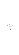 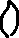 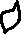 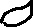 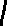 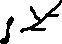 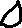 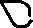 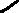 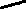 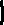 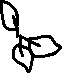 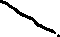 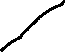 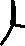 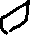 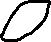 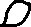 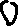 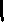 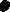 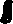 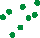 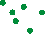 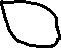 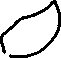 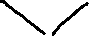 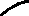 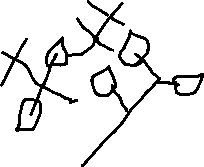 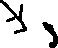 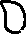 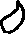 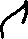 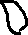 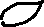 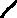 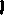 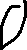 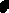 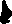 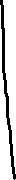 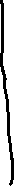 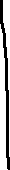 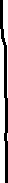 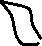 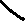 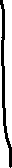 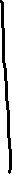 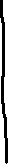 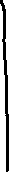 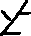 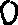 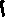 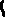 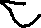 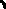 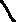 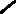 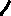 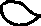 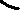 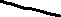 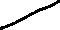 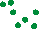 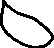 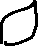 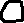 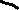 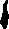 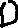 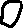 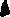 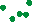 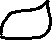 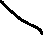 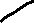 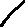 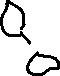 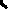 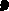               (    )                                              (    )                                  (    )                                              (    ) 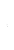 